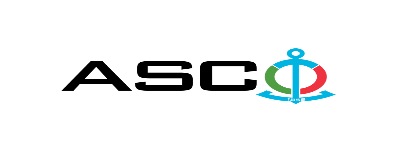 “AZƏRBAYCAN XƏZƏR DƏNİZ GƏMİÇİLİYİ” QAPALI SƏHMDAR CƏMİYYƏTİNİN№AM-157/2022 NÖMRƏLİ 28.09.2022-ci il Dəniz təyinatlı polad təbəqələrin satınalınması MƏQSƏDİLƏ KEÇİRDİYİAÇIQ MÜSABİQƏNİN QALİBİ HAQQINDA BİLDİRİŞ                                                              “AXDG” QSC-nin Satınalmalar KomitəsiSatınalma müqaviləsinin predmetiDəniz təyinatlı polad təbəqələrin satınalınmasıQalib gəlmiş şirkətin (və ya fiziki şəxsin) adı                                   Hemat Trade MMCMüqavilənin qiyməti                                                745080.00 AZNMalların tədarük şərtləri (İncotresm-2010) və müddəti                                     DDPİş və ya xidmətlərin yerinə yetirilməsi müddəti1-5 gün ərzində